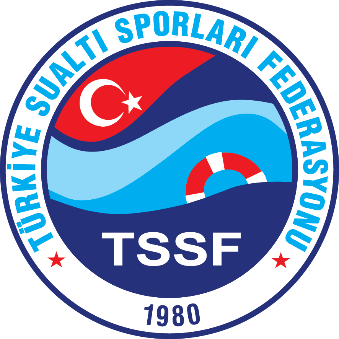 KABLOLU WAKEBOARD KULÜPLERARASI VE BİREYSELTÜRKİYE ŞAMPİYONASI - AFYONKARAHİSARAdı	: Kablolu Wakeboard Kulüplerarası ve Bireysel Türkiye ŞampiyonasıTarihi	: 10-12 Eylül 2021Yeri	: Afyon Kocatepe Spor Kompleksi Su Kayağı TesisiTEKNİK TOPLANTI : Tarihi	: 10 Eylül 2021 CumaYeri	: Afyon Kocatepe Spor Kompleksi Su Kayağı TesisiSaati	: 18.00Antrenman : Kulüpler 10 Eylül 2021 Cuma günü 14.00 – 19.30 saatleri arasında Su kayağı Teknik Kurul Üyeleri ile irtibata geçerek antrenman yapabileceklerdir. 		BAŞVURU KOŞULLARI:1. TSSF 2021 yılı faaliyet programında yer alan yarışmalara katılabilmek için tüm kulüplerin 2020-21 sezonu akreditasyon işlemlerini yapmış olması gerekmektedir. Akreditasyon için kulüpler;
a. Kulüp antetli kâğıdı ile TSSF Başkanlığına yazılmış 2021 yılında hangi branşların müsabakalarına katılım yapılacağı ile ilgili kulüp başkanı onaylı dilekçe ekinde yönetim kurulu kararının fotokopisi ile ilgili veya TSSF herhangi bir branşında en az 2. Kademe Antrenörlük belgesine sahip olan antrenörün belge fotokopisini beyan etmek zorundadır.
b. Akreditasyon işlemini tamamlayan kulüp sezondaki bildirim yaptığı branşın tüm müsabakalarına katılmak zorundadır. Mazeretsiz katılmadığı tespit edilen kulüpler mazeret sebebini yazılı olarak Federasyona bildirmek zorundadır. Aksi takdirde kulüpler TSSF disiplin kuruluna sevk edilecektir. 
c. 2020-21  sezonu akreditasyon işlemi yapmayan kulüpler TSSF faaliyetlerine katılamayacaklardır. 
d. Aktif sporculuk hayatı devam eden bir antrenör ya da hakem, sporcusu olduğu kulüp dışında başka bir kulüpte antrenör olarak ya da hakem olarak görev almayacaktır. İlgili sporcuların, sporcu olarak yarışmayacağı ya da antrenör, hakem olarak görev almayacağını yazılı olarak beyan etmesi gerekmektedir. Kulüplerimizin bu hususa önemle dikkat etmeleri gerekmektedir. Aksi takdirde akreditasyon işlemleri gerçekleştirilemeyecektir.2. 2020-21 sezonuna akreditasyon evraklarını son başvuru tarihine kadar TSSF İstanbul birimine ulaştırması gerekmektedir.BU TARİHE KADAR BAŞVURU YAPMAYAN KULÜPLER MÜSABAKAYA KESİNLİKLE ALINMAYACAKTIR.LİSANS İŞLEMLERİ :Türkiye Sualtı Sporları Federasyonu Sporcu, Lisans, Vize ve Transfer Talimatı, Spor Hizmetleri ve Genel Müdürlüğü resmi internet sitesinde 13/07/2020 tarihinde yayımlanarak yürürlüğe girmiş ve Federasyonumuz web sitesinde ‘Yönetmelik ve Talimatlarımız’ bölümünde yayınlanmıştır. Sporcu lisans işlemleri için talimatta yer alan belgeler ile birlikte Gençlik ve Spor İl ve İlçe Müdürlüklerine başvurulması gerekmektedir.COVID-19 PANDEMİ ÖNLEMLERİ:Gençlik ve Spor Bakanlığı tarafından yayınlanan Genelgelerde bildirilen “COVID-19 Salgın Yönetimi ve Çalışma Rehberi” kapsamında, spor branşlarımızın temasa yönelik olması sebebiyle Federasyonumuz tarafından düzenlenen organizasyonlarda faaliyetin sağlıklı yürütülebilmesi ve gerekli önlemlerin alınabilmesi için katılımcılardan 2 gün öncesine ait Covid-19 PCR testi talep edilmektedir.Bununla birlikte Gençlik ve Spor Bakanlığının 24/08/2021 tarihli yazı ekinde bildirilen İller İdaresi Genel Müdürlüğünden alınan bazı faaliyetler için PCR testi zorunluluğu getirilmesi ile ilgili 20/08/2021 tarih ve 13441 sayılı yazısı da söz konusu uygulamayı desteklemektedir.Bu kapsamda;1. Türkiye genelinde katılımla gerçekleştirilecek tüm sportif müsabakalarda Covid-19 Testi mecburiyeti bulunmaktadır. Bu sebeple;
 • Türkiye Şampiyonalarına katılacak tüm katılımcıların (sporcu, antrenör ve idareci) yarışma talimatında belirtilen günü içerecek şekilde PCR testi yaptırması gerekmektedir.
 • Test sonucu negatif olan katılımcılar için akreditasyon kartları hazırlanacak ve yarışma sabahı tesis girişinde teslim edilecektir.
2. Covid-19 test sonucu gibi belgelerin tek seferde ve aynı anda girişinin yapılarak yapılacak faaliyetin talimatında belirtilen güne kadar yüklemesi gerekmektedir.
3. Web Sitesi Adresi: Her faaliyet duyurusunun altında mevcuttur. www.tssf.gov.tr/covid19
4. Pandemi şartları sebebiyle akreditasyon kartı olmayan hiç kimse tesise veya yarışma bölgesine hiçbir şartta kabul edilmeyecektir.
5. Federasyonumuz tarafından hazırlanacak olan akreditasyon kartları yarışmaya özel olarak kullanılacak olup, yarışma bitiminde organizasyon görevlileri tarafından toplanacaktır. Böylece isme özel kartların her yarışma için düzenlenecek özel etiketler ile tekrar kullanımı mümkün olabilecektir.
6. Tüm katılımcıların tesis ve tribünlerde sosyal mesafeye uyması ve sürekli olarak maske kullanımı zorunludur.
7. Federasyonumuz tarafından Covid-19 testleri için Medical Park Hastaneleri ile bir anlaşma imzalanmıştır. Tüm katılımcılarımız başvuru sırasında Türkiye Sualtı Sporları Federasyonu sporcu lisansı ya da kafile listesi örneğini ibraz ederek Türkiye genelindeki tüm Medical Park Hastanelerinde 175TL karşılığında Covid-19 PCR testi yaptırabilecektir.  YARIŞMA TALİMATI: Kulüpler Gençlik ve Spor İl Müdürlükleri tarafından tasdikli kafile listelerini teknik toplantıda federasyon yetkililerine teslim edeceklerdir. 2020-2021 sezonunda TSSF tarafından düzenlenen lisanslar geçerli olacaktır. Teknik toplantıya katılmayan, Lisans, Kafile Listesi, 18 yaş altı sporcular için veli izin belgesi ve sporcu taahhütnamelerini teslim etmeyen kulüpler veya sporcular yarışmaya alınmayacak ve herhangi bir ödeme yapılmayacaktır. Ayrıca Onaylı Kulüp listelerinde silinti ve kazıntı yapılmayacaktır. Silinti ve kazıntı yapılan listeler işleme alınmayacaktır.Sporcular, yarışma için gerekli olan malzemeleri yanlarında getireceklerdir.Yarışmalara katılacak olan idareci, Antrenör ve Sporcular izinlerini bağlı bulundukları Gençlik ve Spor İl Müdürlüklerinden alacaklardır.Yarışmaya katılacak sporcular Federasyonumuzun sicil lisans talimatı Madde–6’ da belirtildiği üzere sualtı sporlarında lisans çıkarmak için gerekli asgari 09 (dokuz) yaşını bitirmiş olmaları gerekir. 18 (on sekiz) yaş altındaki sporcular; yarışmaya katılabileceklerini bildirir imzalı veli onaylarını Teknik Toplantıda Federasyon yetkililerine teslim edeceklerdir.Yarışmalara itiraz olması durumunda; itiraz eden kulüpler, Federasyonun Yönetim Kurulunun belirlediği 350 TL ücreti tutanakla Federasyon görevlisine teslim ederek itirazlarını sözlü olarak 15 (on beş) dakika, yazılı olarak ise 1 (bir) saat içerisinde başhakeme yapabileceklerdir. İtirazlar yarışma bitiminden sonraki 1 (bir) saat içerisinde incelenerek sonuçlandırılacaktır. İtirazı haklı görülen Kulüplerin itiraz ücreti geri ödenecek olup, itirazı haklı görülmeyenlerin ödedikleri itiraz ücreti Federasyona irat kaydedilecektir. Yarışma anında centilmenliğe aykırı harekette bulunan, kurallara aykırı tutum ve davranış içerisinde olan kulüpler hakkında, ilgili Talimatlara göre işlem yapılacaktır.Sporcular TSSF tarafından belirlenen hakem gurubunca %50 teknik %50 artistik puanların toplanmasıyla elde edilen yarışma puanları üzerinden derecelendirilir.Yarışmaya kulüpler her kategoride en az 4 (dört) sporcu en fazla 6 (altı) sporcu ile katılabilirler.Kulüp puanı alabilmek için kulüplerin en az bir kategoride en az 4 sporcu ile katılması gerekir. Kategorilere en az dört sporcu ile katılmayan kulüplerin sporcuları bireysel olarak derecelendirilecektirler.Yarışmalar sonucunda kulüp sıralamaları yapılırken her kulübün en iyi performansı gösteren 4 (dört) sporcusunun derecesinin göz önünde bulundurulacak ve dört sporcunun puanları toplamı kulüp puanını belirleyecektir.Eleme yarışmalarında her kategori en fazla 6 kişilik guruptan oluşur. Puan sıralamasında ilk 8 (sekiz) sporcu finalde yarışır. Yarışlar Bayanlar ve Erkekler kategorilerinde aşağıdaki gruplarda düzenlenecek olup, ayrıca yaş grupları ile ilgili yapılacak öneriler teknik toplantıda değerlendirilecektir.
•	18 Yaş ve Altı Erkekler 	(2010-2003)
•	18 Yaş ve Altı Bayanlar 	(2010-2003)
•	+18 Yaş Üzeri Erkekler	(1991-2002)
•	+18 Yaş Üzeri Kadınlar	(1991-2002)
•	Master Erkekler		(1990-1981) 
•	Master Kadınlar		(1990- 1981)
•	Açık Yaş Erkekler		
•	Açık Yaş KadınlarYarışta nizami ölçülerde kablolu su kayağı parkuru kullanılacaktır Hız limiti 28 mildir.10 Eylül 2021 tarihinde saat 18.00’ da yapılacak olan Teknik toplantıya her kulüpten sadece en az bir yetkilinin (kulüp idarecisi veya antrenörü) katılması zorunlu olup sporcular katılmayacaktır. Teknik toplantıya katılmayan kulüpler müsabakaya alınmayacaklardır. Katılımın az olması durumunda tüm yaşların birleştirilmesine teknik kurul karar verecektir.Bireysel veya kulüp Yarışmalarında en az 8 sporcunun katılmadığı kategorilerde yarışma yapılmayacaktır.Yarışma parkurunda Kicker (120 cm yükseklik), Table ve Funbox rampaları bulunacaktır.Yarışmaların her kategorisinin başlangıç saati teknik toplantıda belirlenecektir. Zamanında ismi okunan sporcu çıkış parkuruna gelmediği takdirde yarışa bir sonraki yarışçı ile devam edilir, sırası geçen sporcu o turu sonradan yarışamaz.Yarışma esnasında her sporcunun 2 çıkış hakkı vardır. Rampa ıslatma için teknik toplantıda bir kişi belirlenmediği takdirde sporculara çıkış hakları öncesi rampa ıslatmak için izin verilir. Bu durumda ilk çıkış rampa ıslatma turu, hemen ardından yapacağı tur performans turu olarak kabul edilir. Sporcu gerek görmezse çıkış hakemine bildirerek direk performans turuna geçebilir.Birinci çıkış sıralaması bir önceki resmi yarışma puan sıralamasına göre olacaktır. En yüksek puanlı sporcu en son çıkış yapacaktır.Tüm sporcular birinci turlarını tamamladıktan sonra ikinci tura geçilecektir.İkinci turların çıkış sıralaması, birinci turların sonunda alınan sonuçlara göre belirlenir. En düşük puanı alan sporcu ilk çıkışı yapar, en yüksek puanı alan sporcu en son çıkışı yapar.Eleme yarışları 11 Eylül 2021 tarihinde Final 12 Eylül 2021 tarihinde yapılacaktır.Ödül töreni 12 Eylül 2021 saat: 17.00 de yapılacaktır.Yarışmalara beş kulüpten daha az sayıda kulübün başvuru yapması halinde müsabakalar bireysel olarak ileri bir tarihte düzenlenecektir. Beş ve sekiz kulübe kadar başvuru yapılması durumunda turnuva Federasyon kupası adı ile organize edilecek olup, 9 veya daha fazla sayıda kulübün üzerinde başvuru yapılması durumunda kulüplerarası Türkiye Şampiyonası olarak düzenlenecektir.HARCIRAH DURUMU: 2021 Yılı müsabakalarında Kadın ve Erkek takım sıralamasında ilk 4 kulüp için 4 sporcu, 1 Antrenör veya idareciye tam harcırah,  5. - 10.  sıradaki kulüplere ise sadece 4 sporcuya otobüs rayiç bedeli ödenecektir. Antrenör harcırahı ödemesi için TSSF Su kayağı Antrenörlük belgesi şartı aranacaktır. Bireysel yarışan sporculara harcırah ödenmeyecektir.Bir sporcu bir kategorinin en yüksek derecesine göre harcırah alabilir.
DOPING:
1. Türkiye Milli Olimpiyat Komitesi Dopingle Mücadele Komisyonu tarafından, belirli bir hastalığı veya sağlık koşulları nedeniyle, yasaklı olan ilaçları kullanmak zorunda kalan sporcular için Tedavi Amaçlı Kullanım İzni (TAKİ) verilebilmektedir. Söz konusu izin için yapılan başvuru ve değerlendirme süreci, WADA'nın belirlediği Uluslararası Tedavi Amaçlı Kullanım İzni Standartları çerçevesinde yürütülmektedir. Bu çerçevede TAKİ izni verilebilmesi için;a) Sporcunun söz konusu yasaklı madde veya yöntemi uygulamadığı durumda sağlığının ciddi ölçüde tehlikeye gireceği,
b) Tedavi amaçlı olarak söz konusu maddenin kullanımının sporcunun performansında anlamlı bir değişikliğe yol açmayacağı,
c) Başka yasaklı olmayan hiçbir gerçekçi tedavi yönteminin bulunmadığının kanıtlanması gerekmektedir.Tedavi Amaçlı Kullanım İstisnası Talimatı ve TAKİ formu, Türkiye Milli Olimpiyat Komitesi'nin resmî web sitesinde Dopingle Mücadele kısmında yer almaktadır.Bu çerçevede, TMOK Dopingle Mücadele Komisyonu' da TAKİ için yapılan başvurularda, söz konusu formun eksiksiz olarak doldurulması ve sporcunun hastalık veya sağlık durumu ile ilgili belgeleri ile başka tedavi seçenekleri ile sonuç alınamadığına ilişkin belgelerin forma eklenmesi gerekmektedir.2.Spor Genel Müdürlüğü (SGM) ile Türkiye Milli Olimpiyat Komitesi (TMOK) arasında 24 Mayıs 2011 tarihinde imzalanan protokol uyarınca Türkiye’de dopingle mücadeleyi etkin bir şekilde yürütmek amacıyla Haziran 2011’de Türkiye Milli Olimpiyat Komitesi bünyesinde “Dopingle Mücadele Komisyonu” kurulmuş, Komisyon tarafından hazırlanan “Türkiye Dopingle Mücadele Talimatı” 23 Eylül 2011 tarihinde Dünya Dopingle Mücadele Ajansı tarafından da onaylanarak yürürlüğe girmiştir. Dünya Dopingle Mücadele Ajansı (WADA)’nın tüm ülkeler ve uluslararası federasyonlarca kabul edilmiş olan Dopingle Mücadele Kuralları (CODE) çerçevesinde hazırlanan “2014 Yılı Yasaklılar Listesi Uluslararası Standartları’nı resmî web sitemizde yayımlayarak Spor Kulüplerimizin, Antrenörlerimizin ve Sporcularımızın bilgisine sunulmuştur.Buna göre Yurtiçi ve Yurtdışı tüm faaliyetlerde yaşanacak herhangi bir olumsuzlukta Kulüp, Antrenör ve Sporcuların ilgili talimatlarca belirlenen kuralları kabul etmiş sayılıp, gerektiğinde Federasyonumuz Disiplin Kuruluna sevk edilecektir.Bu talimatta yer almayan konularda Uluslararası (IWWF) ve TSSF yarışma kuralları geçerli olup, gerektiğinde talimatta yer alan kurallarla ve diğer kurallarla ilgili değişiklikleri ve müsabaka tarih ve yer değişikliği yapmakla Türkiye Sualtı Sporları Federasyonu Başkanlığı yetkilidir.…/ 09 /2021TÜRKİYE SUALTI SPORLARI FEDERASYONU BAŞKANLIĞINA                                                                                                                											İSTANBUL	Federasyonunuz 2018 yılı planlı faaliyetlerinden olan 10-12 Eylül 2021 tarihleri içerisinde Afyon Kocatepe Spor Kompleksi Su Kayağı Tesisinde düzenlenecek olan Kablolu Wakeboard Kulüplerarası ve Bireysel Türkiye Şampiyonası Finaline katılacağımızı bilgilerinize arz ederiz.                                        (KAŞE-İSİM-İMZA)KULÜP TAM ADI	 KULÜP ADRESİKULÜP TELEFON / FAKS NO	 KULÜP E-POSTA ADRESİ	 KULÜP YETKİLİSİ ADI 	T.C. KİMLİK NO	CEP TELEFON NO	KULÜP BANKA BİLGİLERİBANKA ADI	HESAP SAHİBİ ADI	IBAN NO	SPORCU BİLGİLERİ   18 Yaş ve Altı Bayan Takımı 	(2010-2003)	18 Yaş ve Altı Erkek Takımı	(2010-2003)	ADI SOYADI	DOĞUM TARİHİ	YAŞ SIRALAMASI		ADI SOYADI	DOĞUM TARİHİ	YAŞ SIRALAMASI1				1			2				2			3				3			4				4			5				5			6				6					SPORCU BİLGİLERİ       +18 Yaş Bayan Takımı (2010-2003)	     + 18 Yaş Erkek Takımı	(2010-2008)	ADI SOYADI	DOĞUM TARİHİ	YAŞ SIRALAMASI		ADI SOYADI	DOĞUM TARİHİ	YAŞ SIRALAMASI1				1			2				2			3				3			4				4			5				5			6				6			SPORCU BİLGİLERİ    Master Bayan Takımı	(1990-1981)	      Master Erkek Takımı	(1990-1981)	ADI SOYADI	DOĞUM TARİHİ	YAŞ SIRALAMASI		ADI SOYADI	DOĞUM TARİHİ	YAŞ SIRALAMASI1				1			2				2			3				3			4				4			5				5			6				6			SPORCU BİLGİLERİ       Açık Yaş Bayan Takımı ( Yaş Sınırı Yok)	       Açık Yaş Erkek Takımı (Yaş Sınırı Yok)	ADI SOYADI	DOĞUM TARİHİ	YAŞ SIRALAMASI		ADI SOYADI	DOĞUM TARİHİ	YAŞ SIRALAMASI1				1			2				2			3				3			4				4			5				5			6				6			Yarışmaya katılacak olan kulüpler formu en 08 Eylül 2021 tarihine kadar Federasyonumuzun İstanbul Birimine 0216 348 55 44 numaralı faks veya info@tssf.gov.tr adresine mail göndermesi gerekmektedir.…….09/2021TÜRKİYE SUALTI SPORLARI FEDERASYONU BAŞKANLIĞI’ NA
İSTANBUL10-12 Eylül 2021 tarihleri arasında Afyon Kocatepe Spor Kompleksi Su kayağı tesisinde saat 09.00-18.00 saatleri arasında düzenlenecek olan, Kablolu Wakeboard Bireysel ve Kulüplerarası Türkiye Şampiyonası Final yarışmasında başıma gelebilecek herhangi bir kazada mesuliyet kendime aittir. Gerekli tüm uyarılar yapılmıştır.Kulübü:Sporcu Adı:İMZA………09/2021TÜRKİYE SUALTI SPORLARI FEDERASYONU BAŞKANLIĞI’ NA
İSTANBUL10-12 Eylül 2021 tarihleri arasında Afyon Kocatepe Spor Kompleksi Su kayağı tesisinde saat 09.00-18.00 saatleri arasında düzenlenecek olan, Kablolu Wakeboard Bireysel ve Kulüplerarası Türkiye Şampiyonası Final yarışmasında başıma gelebilecek herhangi bir kazada mesuliyet kendime aittir. Gerekli tüm uyarılar yapılmıştır..Kulübü:Sporcu Adı:Velisi:İMZA